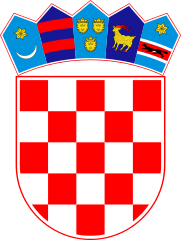 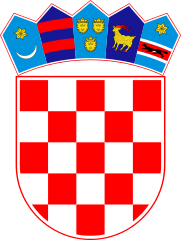 KLASA: 021-05/20-01/15URBROJ: 2178/02-03-20-2Bebrina, 21. svibnja 2020. godineNa temelju članka 12. stavak 3. i članka 13. stavak 4. Zakona o zaštiti od požara  („Narodne novine“ broj 92/10), te članka 32. Statuta općine Bebrina („Službeni vjesnik Brodsko-posavske županije“ broj 2/2018, 18/2019 i 24/2019 i „Glasnik općine Bebrina“ broj 1/2019 i  2/2020), Općinsko vijeće općine Bebrina na 27. sjednici održanoj  21. svibnja 2020. godine, donosi ODLUKU O DONOŠENJU GODIŠNJEG PROVEDBENOG PLANA UNAPREĐENJA  ZAŠTITE OD POŽARA ZA PODRUČJE OPĆINE BEBRINA ZA 2020. GODINUČlanak 1.Donosi se GODIŠNJI  PROVEDBENI PLAN UNAPREĐENJA  ZAŠTITE OD POŽARA ZA PODRUČJE OPĆINE BEBRINA ZA 2020. GODINUČlanak 2.Godišnji provedbeni plan unapređenja  zaštite od požara za područje Općine Bebrina za 2020. godinu nalazi se u prilogu i sastavni je dio ove Odluke.Članak 3.Ova Odluka stupa na snagu osam dana nakon objave u “Glasniku Općine Bebrina”.  OPĆINSKO VIJEĆE OPĆINE BEBRINA PREDSJEDNIK                                                                                    Mijo Belegić, ingDOSTAVITI:Glasnik Općine BebrinaDosje sjednicaMUP, SLUŽBA CIVILNE ZAŠTITE SL.BROD, ODJEL INSPEKCIJEPismohrana